Standardillustrierende Aufgaben veranschaulichen beispielhaft Standards für Lehrkräfte, Lernende und Eltern. Aufgabe und Material: Bau der MetalleDer Aufbau und die Eigenschaften von Metallen lassen sich durch das Elektronengas-Modell beschreiben. Diese Art der chemischen Bindung wird als Metall-Bindung bezeichnet.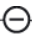 Abb.: Metallgitter bestehend aus positiv geladenenMetall-Ionen und frei beweglichen Elektronen (I. Siehr, LISUM)Aufgabe:Beschreibe anhand des Modells den prinzipiellen Aufbau von Metallen.  Gehe dabei auf den Zusammenhalt der positiv geladenen Metall-Ionen im Metallgitter ein.  LISUM 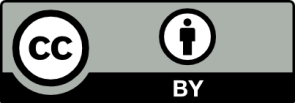 Erwartungshorizont:Beschreibe anhand des Modells den prinzipiellen Aufbau von Metallen.  Gehe dabei auf den Zusammenhalt der positiv geladenen Metall-Ionen im Metallgitter ein. Dieses Modell beschreibt, dass die Valenzelektronen der Metall-Atome eines Metallverbandes nicht fest an einzelne Atome gebunden sind. Sie sind zwischen den positiv geladenen Metall-Atomrümpfen frei beweglich. Die Valenzelektronen eines Metallverbands werden  wie die sich ungeordnet bewegenden Teilchen eines Gases  als Elektronengas bezeichnet. Nach diesem Modell halten elektrostatische Anziehungskräfte zwischen den positiv geladenen Metall-Atomrümpfen und dem negativ geladenen Elektronengas die Metall-Teilchen zusammen. Diese Art der chemischen Bindung wird Metall-Bindung genannt.  LISUMFachChemieChemieChemieKompetenzbereichMit Fachwissen umgehenMit Fachwissen umgehenMit Fachwissen umgehenKompetenzBasiskonzept: Stoff-Teilchen-Konzept/TeilchenebeneBasiskonzept: Stoff-Teilchen-Konzept/TeilchenebeneBasiskonzept: Stoff-Teilchen-Konzept/TeilchenebeneNiveaustufe(n)EEEStandardDie Schülerinnen und Schüler können den submikroskopischen Bau ausgewählter Stoffe mithilfe eines geeigneten Modells beschreiben.Die Schülerinnen und Schüler können den submikroskopischen Bau ausgewählter Stoffe mithilfe eines geeigneten Modells beschreiben.Die Schülerinnen und Schüler können den submikroskopischen Bau ausgewählter Stoffe mithilfe eines geeigneten Modells beschreiben.ggf. ThemenfeldTF 6: Metalle – Schätze der ErdeTF 6: Metalle – Schätze der ErdeTF 6: Metalle – Schätze der Erdeggf. Bezug Basiscurriculum (BC) oder übergreifenden Themen (ÜT)BC SprachbildungBC SprachbildungBC Sprachbildungggf. Standard BCDie Schülerinnen und Schüler können Texte in Abschnitte gliedern und dabei strukturierende Textbausteine verwenden.Die Schülerinnen und Schüler können Texte in Abschnitte gliedern und dabei strukturierende Textbausteine verwenden.Die Schülerinnen und Schüler können Texte in Abschnitte gliedern und dabei strukturierende Textbausteine verwenden.AufgabenformatAufgabenformatAufgabenformatAufgabenformatoffen	xoffen	xhalboffen	geschlossen	Erprobung im Unterricht:Erprobung im Unterricht:Erprobung im Unterricht:Erprobung im Unterricht:Datum Datum Jahrgangsstufe: Schulart: VerschlagwortungMetzallbindung, Metall-Ionen, ElektronengasMetzallbindung, Metall-Ionen, ElektronengasMetzallbindung, Metall-Ionen, Elektronengas